ELEVENTH MEETING OF PARTNERS OF THE EAST ASIAN – AUSTRALASIAN FLYWAY PARTNERSHIP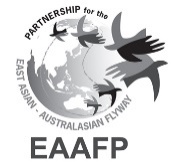 Brisbane, Queensland, Australia, 12-17 March 2023Draft Decision 4Appointment of the EAAFP Technical sub-Committee members for 2023-2025Submitted by EAAFP SecretariatBackgroundThe EAAFP Technical sub-Committee (TsC) was formally established by MOP10 Decision 4.Under its Terms of Reference and Rules of Procedure (MOP10 decision 4), the membership of the TsC is composed of up to 10 migratory waterbird and wetland experts, appointed in their own right for their relevant expertise.TsC members are nominated by EAAFP Partners, and are then appointed by Partners at each MOP.Although there is no specific guidance in the MOP10-adopted Decision 4 concerning re-appointments to the TsC, where appropriate Partners are encouraged to propose such re-nominations so as to have a continuity of TsC membership.A call to Partners for nominations for appointment to the TsC for 2023-2025 has been issued by the EAAFP Secretariat in early December 2022. It is anticipated that the deadline for such nominations will be extended to the end of January 2023.After this deadline, the EAAFP Secretariat will issue a MOP11 Information paper listing all Partner nominations received, as a basis for Partners at MOP11 deciding which waterbird and wetlands experts to appoint to the TsC.If more than 10 nominations for TsC membership are received from Partners by the established nomination deadline, the Secretariat will establish a voting mechanism at MOP11 for confirming TsC appointments for 2023-2025.Decision: Partners at MOP11 are invited to approve the appointment of Technical sub-Committee members for 2023-2025Annex 1Draft Decision 4Appointment of the EAAFP Technical sub-Committee members for 2023-2025Submitted by EAAFP SecretariatRecalling that under the terms of MOP10 Decision 4, candidates for membership of the EAAFP Technical sub-Committee are nominated by Partners, and that the TsC membership is appointed by Partners at each MOP; Thanking the Technical sub-Committee for its advice and guidance work to the Partnership since 2018;Thanking Partners for their nominations for Technical sub-Committee membership for 2023-2025; andNoting that the Chair and Vice-Chair of the Technical sub-Committee will be agreed by members of the TsC ,as soon as possible following their appointment by MOP11.The 11th Meeting of Partners of the East Asian – Australasian Flyway PartnershipAppoints the following waterbird and wetland experts as members of the EAAFP Technical sub-Committee for the 2023-2025 period:[list of appointments to be added after MOP11 `Partners’ approval]